РОССИЙСКАЯ ФЕДЕРАЦИЯИРКУТСКАЯ ОБЛАСТЬЧЕРЕМХОВСКИЙ МУНИЦИПАЛЬНЫЙ РАЙОНДУМА САЯНСКОГО СЕЛЬСКОГО ПОСЕЛЕНИЯРЕШЕНИЕ15.02.2018 № 50с. СаянскоеОб утверждении кандидатурыА.Н. Андреева в состав СоветаЗаконодательного собрания Иркутской областиВ соответствии с Положением о Совете Законодательного собрания Иркутской области по взаимодействию с представительными органами муниципальных образований Иркутской области, утвержденного постановлением Законодательного собрания Иркутской области от 20.12.2007 № 38/13/7-СЗ, руководствуясь ст. ст. 24, 32, 65 Устава Саянского сельского поселения, Дума Саянского сельского поселения четвертого созываРЕШИЛА:Утвердить кандидатуру А.Н. Андреева председателя Думы Саянского муниципального  образования четвертого созыва в состав Совета Законодательного Собрания Иркутской области.Направить настоящее решение в адрес Законодательного собрания Иркутской области.Администрации Саянского муниципального образования опубликовать настоящее решение Думы в официальном издании «Саянский вестник» и разместить в информационно-телекоммуникационной сети «Интернет» в подразделе «Саянского муниципального образования» раздела «Поселения района» на официальном сайте Черемховского районного муниципального образования. Настоящее решение вступает в силу после его официального опубликования (обнародования). Контроль за исполнением настоящего решения возложить на главу Саянского муниципального образования А.Н. Андреева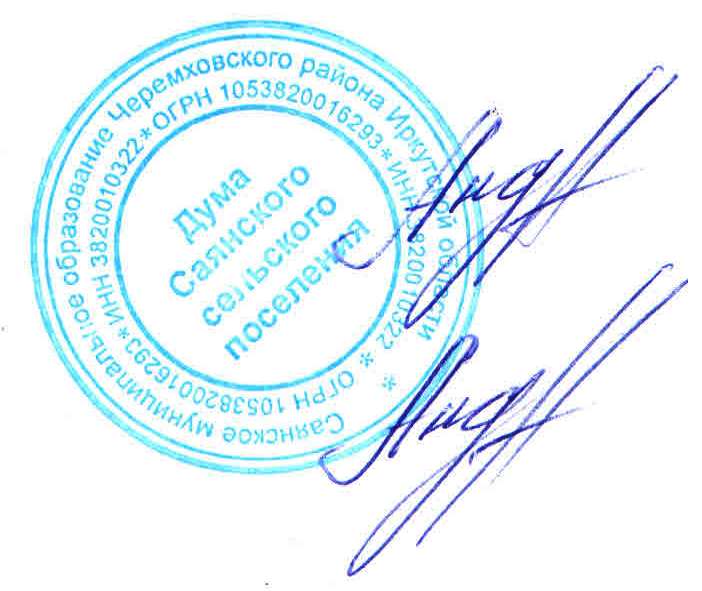 Председатель Думы Саянского муниципального образования 						  		     А.Н. АндреевГлава Саянскогомуниципального образования							                А.Н. Андреев